MATEMATIKA  29.5. POREDAJ BROJEVE PO VELIČINI : OD NAJVEĆEG DO NAJMANJEG.13 ,   20,  0,  8,  3,  18,   2UPIŠI U KRUGOVE!ZOKRUŽI NAJMANJI BROJ!ZAOKRUŽI NAJVEĆI BROJ!BROJI UNATRAG                  OD 15 DO 7:15, ZAPIŠI ZADATAK I RIJEŠI GA: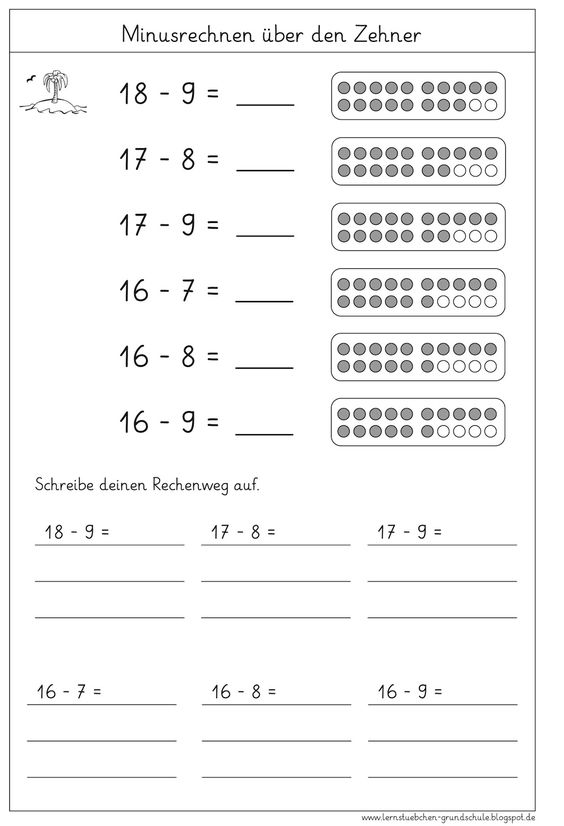 